塑化劑事件之相關利益人組員 : 4a340003 許書珮      4a340011 吳峻誠      4a340033 胡丞毅      4a340034 李承家      4a340036 葉致龍      4a340108 林彥戍目錄 : (1)事件的背景      (2)照片      (3)使用塑化劑的原因      (4)塑化劑對商業界之影響      (5)相關利益人(中下游)      (6)爭議點      (7)結論事件的背景 :2011年3月，行政院衛生署食品藥物管理一位五十二歲的楊明玉技正，執行行政院「加強取締偽劣假藥專案」時，原本只是為了檢驗食品是否違法摻雜安非他命或減肥西藥成分，卻意外發現了可疑異常訊號，再進行定量分析。    4月7日確認該產品竟含有高達600ppm的塑化劑DEHP，經過進一步分析，衛生署發現該益生菌產品使用的原料-優格粉含有DEHP，追查優格粉的供應商「加川興業」後，發現原料來自「金饌生化科技有限公司」，5月16日確認金饌的起雲劑購自「昱伸香料有限公司」。    5月19日移送檢方調查，接著從昱伸追出更多使用含塑化劑DEHP的起雲劑的下游廠商。照片 : 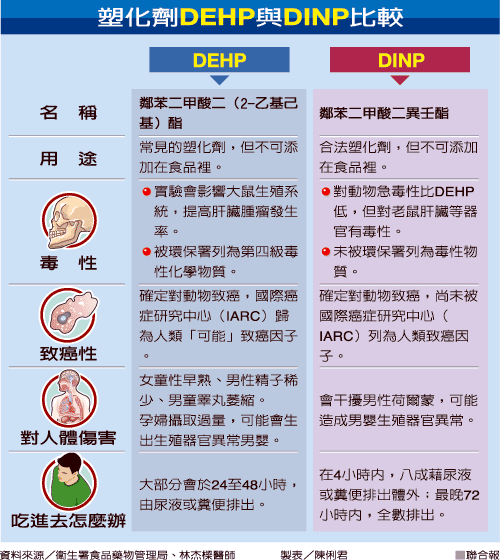 使用塑化劑的原因 :    塑化劑其實就是黑心的起雲劑，在市面價格上，合法起雲劑一公斤至少要價台幣160 元，但是透過加工又換料之後，價格就減降到只需100 元，在成本上以及價格上對原料商都是個很好利用之處。正因為他們價格低到幾乎可以壟斷其他同業，這種不當的惡性競爭，使得他們不願停止，想獲得最豐厚的收入。    檢方查出賓漢負責人陳哲雄，賣給七家下游廠商三萬多公斤的黑心起雲劑，而他不僅隱瞞起雲劑含毒，且又拿出檢驗合格的「許可證」矇騙廠商，還騙廠商說是優質客戶，才在起雲劑多加一道「殺菌」程序，廠商被騙信以為真，才又繼續使用，東窗事發後，他們卻宣稱「不知道塑化劑有毒」或「塑化劑不會致癌」等等荒唐的說法設想逃過刑責。塑化劑對商業界之影響 :    塑化劑事件如雪球般愈滾愈大，很多食品業的大廠商也受到波及。這次事件對產業或經濟所造成的影響目前還不可知，但對消費者來說卻是一個風險，許多民眾 現在不會去買運動飲料，多家企業受影響，擴散範圍從一家小攤販至大企業，都可見其蹤跡。相關利益人(中下游) :    然而在事件發生的同時，大多廠商其實都是受害者，範圍從沒沒無聞的小工廠、 路邊攤到耳熟能詳的大品牌公司都深受其害，不了解自己的原料是黑心起雲劑，除了把產品下架銷毀，也將自家公司內的其他製品一一送去檢驗，這種積極的做法是被接受的，但是也有某些公司無關緊要，不但不把產品送檢驗，還等到衛生單位命令通知，才將產品下架回收，這似乎不管消費者安全且又消極的作為，當然不會被大眾所接受。         雖然有事後處理，但是卻讓人不禁想問問這些公司廠商進貨那麼多年，都沒有想過要檢驗食品安全度嗎？就憑一張來路不明的「許可證」， 就這麼相信他們嗎？爭議點 :    對生物的危害：    塑膠製品中的塑化劑釋放至環境中所含濃度並不高，但在自然界分解機制所需時間可能長達數年，再經由食物鏈濃縮，人體無意間所攝入的塑化劑濃度，就比環境中的濃度還要高很多倍。曾有陽明大學研究學者指出，抽樣調查60個人的尿液中就有90%的人檢驗出這些塑化劑的代謝物。常接觸的保鮮膜添加了大量的塑化劑，並非以化學鍵鍵結於聚合物中，所以容易受到外在環境因素如溫度、使用時間、pH值的影響而釋放到環境中。即使與食物接觸時並未加熱，塑化劑就有機會滲出到食物中，尤其當接觸的食物是表面具非極性油脂的魚肉時更易「溶」出塑化劑。部分塑化劑被歸類為疑似環境荷爾蒙，其生物毒性主要屬雌激素與抗雄激素活性，會造成內分泌失調，阻害生物體生殖機能，包括生殖率降低、流產、天生缺陷、異常的精子數、睪丸損害，還會引發惡性腫瘤或造成畸形兒。    對環境的危害：   由於塑化劑是多數塑膠產品的成分，因此塑化劑問題不只是非法添加於食品的而已。而臺灣由室內到河川的許多環境及人體內的塑化劑是全球最高。有研究者指出塑化劑添加在塑膠產品內，會滲出後流入人體，尤其是彩色雨鞋更是含有大量塑化劑，許多商品及食品內的塑化劑極微量、一般機器無法感應，但仍會傷害身體。    政府的為難：   政府有義務要保護民眾，但又因為財團的威脅利誘導致公家機關辦事不利，在得罪財團或民眾的健康安全中兩難。    財團的利益：   明知塑化劑對人體的影響，但為了獲得更高的利益選擇蒙蔽事實。結論 :    因為這次黑心廠商在飲料中添加塑化劑的事件，讓民眾開始注意到塑化劑在生活中污染的情況嚴重。塑化劑廣泛使用，包括油漆、塑膠容器和包裝、塑膠製品，以及含有定香劑的產品，都有添加塑化劑，通常是透過飲水、食物鏈及空氣接觸或呼吸進入人體，其中又以食入為主。    生活中的塑毒無所不在，使用塑膠容器甚或塑膠製品前，應仔細辨識適不適宜使用。因2011年塑化劑污染事件，讓我們重新思考我們每天吃的食物應有的樣貌。黑心業者為了牟取暴利在食品中添加非法原料，儘管已因政府查緝成功且定罪，後續仍有層出不窮的黑心違法作為，讓台灣的食安危機似乎陷入了無底的黑洞。參考資料 :https://zh.wikipedia.org/wiki/2011%E5%B9%B4%E8%87%BA%E7%81%A3%E5%A1%91%E5%8C%96%E5%8A%91%E4%BA%8B%E4%BB%B6file:///C:/Users/user/Desktop/2011111510504449.pdfhttp://e-info.org.tw/NODE/102919